Burkina FasoBurkina FasoBurkina FasoDecember 2024December 2024December 2024December 2024SundayMondayTuesdayWednesdayThursdayFridaySaturday1234567891011121314Proclamation of the Republic1516171819202122232425262728Christmas Day293031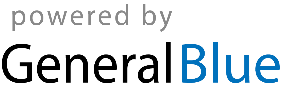 